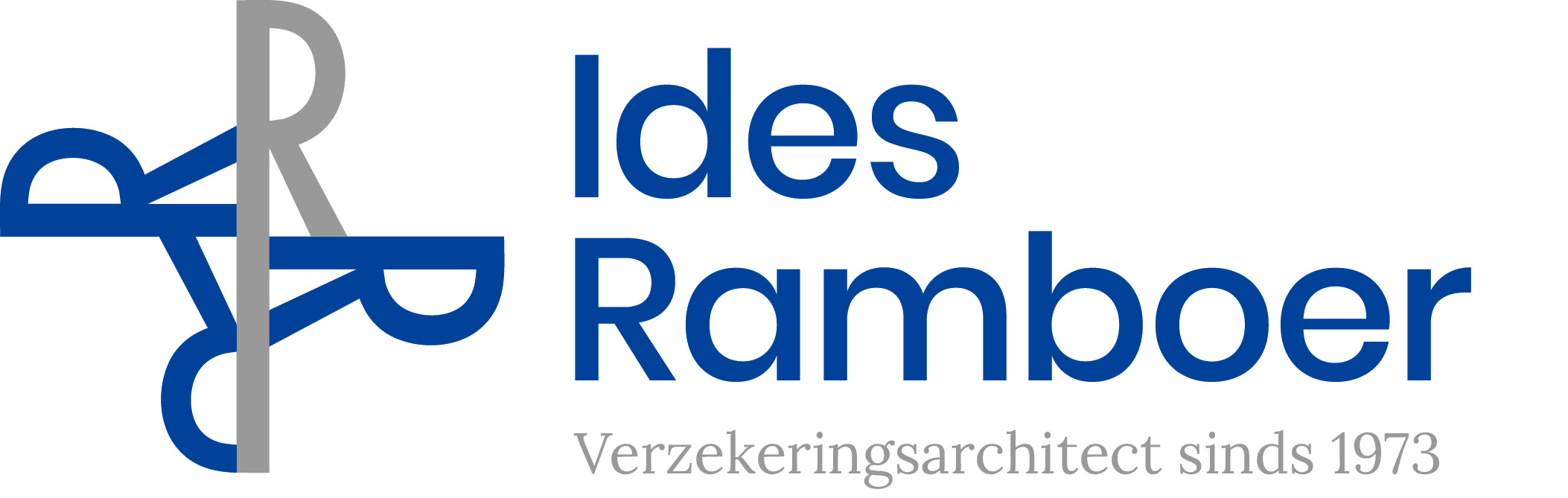 PROPOSITION ASSURANCERESPONSABILITE PROFESSIONNELLE ARCHITECTE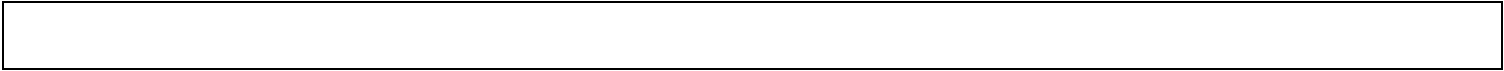 1. Intermédiaire2. Preneur d’ assurance Nom :.................................................................................................................................................Rue :................................................................................................................... no: ......boîte :.....Code postal :........................... Ville : ..................................................................................................Téléphone :................................................................................. Fax: ......................................................E-mail :.................................................................................................................................................No. d’entreprise :.................................................................................................................................................Lorsque le souscripteur est une société, il faut joindre les statuts.3. AssuréNom (l’assuré doit être une personne physique ou morale inscrite sur le tableau de l’Ordre des Architectes) :...................................................................................................................................................................................Date d’inscription sur le tableau de l’Ordre des Architectes : ............................................................................Lorsque l’assuré est une société, il faut joindre les statuts. Veuillez communiquer également ici les noms des associés actifs :......................................................................................................................................................................................................................................................................................................................................................................Qualification professionnelle de la personne physique susmentionnée ou des associés actifs de la personne morale susmentionnée :Nombre d’autres collaborateurs :Indépendant	EmployéTechniqueAdministratif4. Description des activités..........................................................................................................................................................................................................................................................................................................................................................................................................................................................................................................................................................................................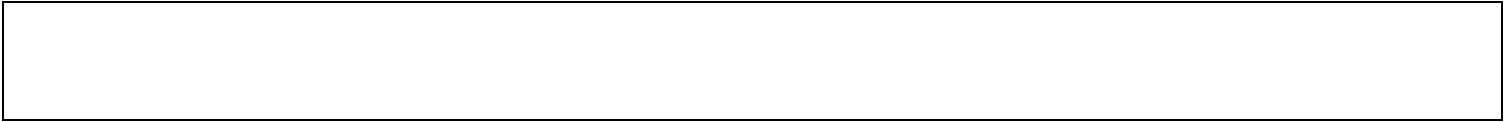 Qui fait l’étude de stabilité pour les projets pour lesquels l’assuré agit comme architecte ?Nature de vos activités, honoraires, valeur des travaux sur les 3 dernières annéesComment déterminez-vous votre honoraire ?A quel % de la valeur des travaux correspondent vos honoraires ?............................................................................................................................................................................................................................................................................................................................................................................................8. Quel % des travaux est exécuté sans votre contrôle ?............................................................................................................................................................................................................................................................................................................................................................................................Travaillez-vous pour des promoteurs immobiliers ou des entrepreneurs avec le « système clé sur porte » ?Oui	NonSi oui,Nom du promoteur :	......................................................................................................................................Valeur moyenne des travaux :                ....................................................................................................................................10. Avez-vous des travaux à l’étranger ?OuiSi oui,En France :NonEn d’autres pays de l’Union Européenne : ...............................................................................................................................Dans des pays en dehors de l’Union Européenne :	.............................................................................................................11. Avez-vous un contrat type ?Oui	Non	(Si oui, veuillez joindre un exemplaire)12. Confiez-vous du travail à des sous-traitants ?Oui	NonSi oui, quelle part et à qui ?...............................................................................................................................................................................................13. Autres activités professionnellesAgissez-vous directement ou indirectement (p.ex. via des sous-traitants) comme entrepreneur/réalisateur de travaux ?	Oui	NonFaites-vous de la vente et/ou de l’achat de marchandises ?OuiNonAvez-vous encore d’autres activités professionnelles ?OuiNonSi oui, lesquelles ?	…………………………………………………………………………………………………………………...14. Quelle formule préférez-vous ?Garantie souhaitéeGarantie pour les activités en votre propre nom et pour votre propre compteGarantie pour les activités en tant que stagiaire et/of collaborateur indépendant + pour les activités en votre propre nom et pour votre propre compteCapitaux garantis souhaitéspour les dommages résultant de lésions corporelles : 1.500.000 euros par sinistrepour dommages matériels et immatériels mixtes : 500.000 euros par sinistre1.000.000 euros par sinistre 1.250.000 euros par sinistrepour objets confiés : 10.000 euros par sinistreFranchise souhaitée20% min. 500 euros, max. 5 000 euros(franchise spéciale pour jeunes dessinateurs : 10%, min. 250 euros, max. 2 500 euros)6 250 euros fixe12 500 euros fixe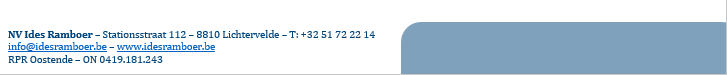 15. Antécédentsa)	Le souscripteur, l’assuré et ses associés actifs sont-ils en ce moment assurés pour leur responsabilitéprofessionnelle ou ont-ils été assurés ?	Oui	NonSi oui, chez quelle compagnie ? .......................................................................................................................................La police a-t-elle été annulée par la société ou d’autres conditions ont-elles été imposées ?	Oui	NonSi oui ; pourquoi ? Quand ? ............................................................................................................................................b)	La responsabilité professionnelle du souscripteur, de l’assuré ou de ses associés actifs a-t-elle déjà étécompromise dans le courant des 10 dernières années ?	Oui	NonY a-t-il eu règlement de sinistres ?	Oui	NonSi oui, indiquer par sinistre la date, la cause, le montant total des dommages et le montant pour lequel la responsabilité du souscripteur, de l’assuré ou de ses associés actifs a été engagée :........................................................................................................................................................................................................................................................................................................................................................................................................................................................................................................................................................................Y a-t-il des sinistres encore en suspens ?	Oui	NonSi oui, indiquer par sinistre la date, la cause, l’ampleur et une évaluation de la responsabilité :........................................................................................................................................................................................................................................................................................................................................................................................................................................................................................................................................................................c)	Avez-vous connaissance d’erreurs commises par le souscripteur, l’assuré ou ses associés actifs dans l’exercicede leurs activités professionnelles qui pourraient donner lieu à un sinistre ?	Oui	NonSi oui, expliquer :................................................................................................................................................................................................................................................................................................................................................................................d)	Le souscripteur, l’assuré ou ses associés actifs sont-ils membres d’une association professionnelle ?Oui	NonSi oui, laquelle ?........................................................................................................................................................................................e)	Le souscripteur, l’assuré ou ses associés actifs ont-ils déjà encouru des sanctions déontologiques ?Oui	NonSi oui, expliquer :.............................................................................................................................................................................................................16. DéclarationPar la présente, le souscripteur déclare que les informations susmentionnées correspondent à la réalité, sans aucune omission ou fausse déclaration.Veuillez joindre toute la documentation qui peut être utile à l’assureur pour évaluer le risque (conformément à l’art. 5 de la loi du 25/06/1992 sur l’obligation de communication).La présente proposition sert de base à la tarification et fera partie de la police d’assurance.En signant la proposition d’assurance, le souscripteur ne s’engage pas à souscrire une police d’assurance.Complétée à :	..................................................Date :	..................................................L’intermédiaire signe pour authenticité	Le souscripteur,de la signature du souscripteur,SignatureNom :NV IDES RAMBOERAdresse :Stationsstraat 112 - 8810 LICHTERVELDETéléphone :051/72.22.14E-mail :info@idesramboer.bewww.idesramboer.beNom et prénomType et année du diplômeDate deNombre d’annéesNom et prénom+ institutionnaissanced’expérience+ institutionnaissanced’expérience- L’assuré lui-mêmetoujoursparfoisjamais- Un ingénieur en stabilité désigné en tant que sous-traitant par l’assurétoujoursparfoisjamais- Un ingénieur en stabilité ayant un contrat direct avec le maître d’ouvragetoujoursparfoisjamaisAnnée : ……..Année : ……..Année : ……..Année : ……..Année : ……..Année : ……..% de la totalité de vos activitésValeur des travaux réalisés au cours de l’année(en EUR)Honoraires demandés au cours de l’année(en EUR)Valeur des travaux réalisés au cours de l’année(en EUR)Honoraires demandés au cours de l’année(en EUR)Valeur des travaux réalisés au cours de l’année(en EUR)Honoraires demandés au cours de l’année(en EUR)Architecture généraleEtudes de stabilité (non liées à une mission d’architecture)Etudes de stabilité (non liées à une mission d’architecture)Génie civilArchitecture d’intérieurArchitecture de paysageGéomètreExpertisesTravaux et voiries d’égoutsTravaux et voiries d’égoutsÉquipement technique de bâtimentsÉquipement technique de bâtimentsAutres activités(nature : ……………)TOTAL